Paper Title (16 Bold)Author (14)1Department of Zoology, Faculty of Science2Department of Phy and Computer Science, Faculty of ScienceDayalbagh Educational Institute, Dayalbagh, Agra, INDIACorresponding Author: xxxx.(10)ABSTRACT (10 Bold)---------------------------------------------------------------------------------------------------------------------------------------Date of Submission: xx-xx-xxxx                                                                             Date of acceptance: xx-xx-xxxx---------------------------------------------------------------------------------------------------------------------------------------INTRODUCTION (10 Bold)Ecologists have synthesized various methods for effective conservation to save the threaten species across the globe. ‘Effective’ conservation needs to fulfill the demands of demography of the species, the distributions and associated wildlife management. In order to sustain the system of the conservation the centralized approaches must be intermingled multipart with the objective conservation. Objective conservation tactic will work as applied methodology consisting population viability analysis, threat evaluation and case based solutions. One approach for conservation could be developing ecological risk assessment framework.Researchers have developed various frameworks for ecological risk assessment. The ecological risk assessment framework of United States Environmental Protection Agency was used by Diamond and  Serveiss (2001) to structure a watershed-scale analysis of human land use, in-stream habitat quality, and their relationship to native fish and mussel populations in order to develop future management strategies and prioritize areas in need of enhanced protection. Using a generalizable risk assessment approach and statistical models of fish introductions into the Great Lakes, North America, Kolar and Lodge (2002) developed a quantitative approach to target prevention efforts on species most likely to cause damage. Higgins et al. (2003) summarized sources of uncertainty for migration forecasts and developed a method for managing uncertainty for risk assessment.Garcia-Alonso et al. (2006) proposed a tiered approach for conducting non-target organism risk assessment for genetically modified (GM) plants in Europe. The industry-wide approach developed by EuropaBio is based on the fundamental steps of risk evaluation, namely hazard and exposure assessment. Hope (2006) reviewed the development of the ecological risk assessment paradigm in the United States, and identified ways it is being applied and adapted in other countries. Linkov, Satterstrom, Steevens, Ferguson and Pleus (2007) combined state-of-the-art research in multi-criteria decision attribute (MCDA) methods applicable to nanotechnology with a hypothetical case study for nanomaterial management. The example shows how MCDA application can balance societal benefits against unintended side effects and risks, and how it can also bring together multiple lines of evidence to estimate the likely toxicity and risk of nanomaterials given limited information on physical and chemical properties. Burger (2008) studied method for assessment and management of risk to wildlife from cadmium. The background against which ecological risk assessment and management has developed was discussed by Power and McCarty (2008) and recent trends in the development of risk assessment and management frameworks are documented. Seven frameworks from five different countries are examined. Ankley et al. (2010) discussed adverse outcome pathway (AOP). An AOP is a conceptual construct that portrays existing knowledge concerning the linkage between a direct molecular initiating event and an adverse outcome at a biological level of organization relevant to risk assessment. Bulmana et al. (2011) developed an approach to progress the EBFM mandate in Australia, using a new ecological risk assessment framework applied to fisheries, termed Ecological Risk Assessment for the Effects of Fishing (ERAEF). Novel features of this framework include its hierarchical structure and its precautionary approach to uncertainty.To create a realistic model of the natural population and their related threats a methodology is generated in this paper, which applies the principles of population analysis, threat identification, and risk impact determination.MATERIAL AND METHODS (10 Bold)This section presents the phase-wise description of the developed risk-impact assessment methodology.Phase I: Comprehensive Populace Monitoring to determine conservation strategies Direct monitoring was conducted which gives a detail population count and measure of aves that are of conservation interest, such as types of species, abundance of single species, the species is local or migrant.)Phase II:Identifying threats that imperiled avian species in a semi-arid zoneThe disturbance gradients at the study site are identified on the basis of bio-geographical classification of birds, site-monitoring, vegetation structure, dietary habits, and population trend.  This helps in identifying the threats to birds and habitats.Phase III:Formation of Expert Assessment (EA) TeamThe EATeam includes 9 - 10 experts from different fields (academicians, policy makers, ornithologists, and field experts). Their responsibilities include:rating and ranking the questionnaires; andgiving their valuable opinions to ensure the reliability of the dataPhase IV:	Determining the Risk ImpactThe flow of the method is as shown in Figure 1. Following are the steps of the determining risk impact for the birds: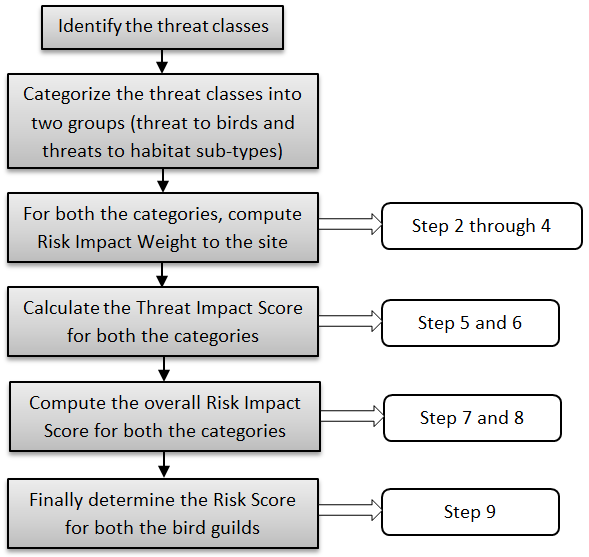 Figure 1: The flow of the methodologyStep 1:	Identify t threat classes and group these into j categories to get , where  are the threats in each category.Step 2:	Score these to get the Threat Influence Score for each t in every j and at each study site i. The scoring is done by EA Team using 5-point scale (High-5, Middle-3, and Low-1).Step 3: 	Computation of Threat Influence Weights  using following sub-steps: Step 3.1	Fuzzy pairwise comparison of each  by the EA Team using the Fuzzy Scale (Table 1).Step 3.2:	Conversion of fuzzy scale in triangular fuzzy number (TFN)using 9-point fuzzy scale (Table 1). The triplet  represents the lower, middle and upper TFNfor the threat t.Table 1: 9-point fuzzy scale	Step 3.3: 	Formation of Fuzzy Decision Matrix by aggregating the scores of the EA Team members using equation 	Step 3.4: 	Compute Fuzzy Decision Weights using equation 	Step 3.3: Computation of Decision Weights for the Fuzzy Decision Weights using the equation, 		(3)Whererepresents the left value of -cut for , andrepresents the right value of -cut for .	Step 3.4:	Determining the Threat Influence Weights by normalizing Step 4: Determining the Site-Risk Impact Weights for the study sites using the equationStep 5:	Score the according to their timing (Table 2), range (Table 3) and severity (Table 4) in relation to how likely these ‘trigger’ the bird species mortality at the study site i, to get Threat Trigger Scores  (Equation (5)).  The scoring is done by the EA Team members.Table 2: Timing of threatTable 3: Range of threatTable 4: Severity of threatStep 6: Now score the species and habitat sub-type against each to get the Threat Influence Score for k species  and for l habitat sub-types .The scoring is done by EA Team using 5-point scale (High-5, Middle-3, and Low-1).Step 7: Computing the Total Threat Impact Scoreusing the equation and total habitat threat impact score using the equationStep 8: Calculating the overall Risk Impact Score for each category using the equationandCASE STUDY: ANALYZING THREATS TO AVIAN DIVERSITY OF SEMI-ARID ZONE AGRA (INDIA) (10 Bold)This section presents the threat assessment of avian diversity for a semi-arid region of India, Agra.The city, Agra, is situated on the banks of the river Yamuna in eastern Uttar Pradesh (India) with geographic coordinates 27.11' latitude North and 78.02' longitude East. The climate of Agra features a semi-arid climate that borders on humidity in monsoon, dry weather in summers and mild to bit chilly winters. The city temperature varies between1°C to 45°C.The area is a highly biota-sensitive zone. The wildlife here is very rich, which is preserved at many formal and informal habitats. The major formal bird hotspot of Agra is the SoorSarovar Bird Sanctuary which comes under protected area (IUCN Category IV, Protected Areas). In spite of the increasing urban pressure all around the area, this site is able to sustain the Aves up to some extent due to a mix of aquatic habitat, forests, semi-arid zone, river and cultivations.SoorSarovar Bird Sanctuary(SBS) is a small sanctuary, comprising of fresh water wetland known as Keetham Lake which is the biggest lake of Uttar Pradesh. The site is known for preserving the matrix of patches such as agricultural, terrestrial, marshy, riverine etc. The sanctuary has breeding grounds for many aquatic bird species on account of permanent deep lake with surrounding forest.The site also showcases the occupancy for the majority of special status species.Figure 2: The SoorSarovar SanctuaryThe semi-arid landscapes of SBSand their various environmental aspects (as discussed with the EA Team) comprising of tropical dry deciduous vegetation and humid subtropical climate (Table 1), are evaluated using the Rapid Eco-regional Assessment (REA) Methodology (Carr et al., 2013). The overarching environmental changes within thehabitats was also assessed which includes climate change, invasive species, and urban growth.The habitats were also assessed to understand their ecological condition, floral trends, prospects for green reserves conservation and restoration. Table 5: Attributes assessed for REA of the study site(Source: Meteorological Department of Agra)3.1	Survey DesignHabitats of the study siteHabitats of the study site were visited multiple times from July 2009 to July 2015 to conduct an immense field work. The site was studied thoroughly between 6 to 9 am; 12 to 2 pm; and 4 to 6 pm. Study sites were divided into quadrates to calculate the ecological data of the habitat. A total of 8 quadrates of one square kilometer were analyzed in the habitat. The quadrates were compared to analyze different environmental variables (landscape structure, landscape heterogeneity, resources, and biotic information) in the habitat. The areas within the quadrates were then divided into strata, which were first individually counted that later was summed for the entire area.The structure of the habitat was divided into the first, second and third-levels of habitat framework which represents the level changes within the habitat.Table 6: Hierarchy of habitat at SBSSuitability of above habitats was analyzed on the basis of the following criteria:Table 7: Description of the selected criteriaAves of the study siteThe birds were surveyed from August 2009 to July 2015 using direct count, focal and 1-0 scan sampling methods. The habitats of SBS were stratified into 1 × 1 km grids using standard point count method. Birds were recorded in four grids, each grid of 50 m. A total of 8 sampling sites were laid down randomly within the grids of each study site. Surveys were conducted in the morning hours from 6.00 a.m. to 9.30 a.m. and evening hours from 4.00 p.m. to 5.00 p.m. by the Observer. Samplings were also made on seasonal basis and the field characteristics were noted down on ornithological sampling data sheet which included species, number of individuals, activities, micro-habitat, threats to birds and other details.Sampling points for the calculations were selected as their importance level (lake surroundings, near water canal, near adjacent river bank, inside the forest). These samplings sites were either present at the edges of core zones or in buffer zones of the study site.Observations were also made according to the generic and species level. In case of line transect method observation was performed through a straight line (50 m breadth and 500 m length). Random and direct counting was performed for several times.Identifying the threats that imperil avian species in AgraA list of possible disturbance gradients to the study site was compiled (Table 8) and was presented to the EA Team for analyzing the applicability of each disturbance gradient to the birds at the study site. Table 8: Disturbance GradientThe disturbance gradients were grouped into threat classes. The resulting list displayed in Table 9, as agreed by the Team, formed the basis for the risk assessment.Table 9: Threat classesThe threat classes were divided into two categories (j = 2):Threats direct to the birds: These are the threats that are directly affecting the birds.Threats to the habitats: These are the threats affecting the habitats and thus are affecting the birds also.Table 10: Threat Categories3.3	Determining the Risk ImpactStep 1: Each  was scored as shown in Table 10helped in computation of Threat Influence Score as shown in Table 11.Table 10: ScoringTable 11:Step 3: Determine Threat Influence Weights  using following steps: Fuzzy pairwise comparison ofwas done to determine the triangular fuzzy number:Table 12: Triangular fuzzy number for category 1Next the Fuzzy Decision Matrix was formed (Table 13) by aggregating expert comparisons.Table 13: Fuzzy decision matrix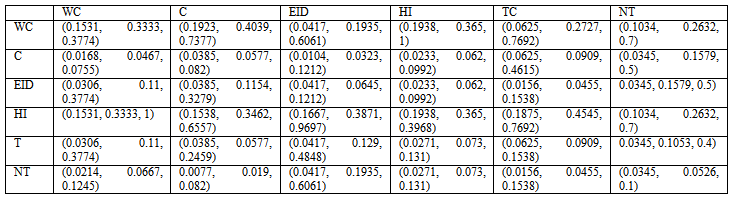 The Fuzzy Decision Matrix helped in computing the Fuzzy Decision Weights for category 1This helped in calculating the Decision Weights .for category 1The Threat Influence Weights  were determined by normalizing Step 4:	was computed using equation (4).Table 12: for category 1Step 5: Threat trigger scores of site are as given below:Table 13:Trigger ScoreThese were used to calculate Table 14:Step 6: 	 were scored by the EA Team using Threat Impact Questionnaire (Appendix I) to get the Threat Influence Score  for the bird speciesTable 16: Step 7: Total species threat impact score is calculated using the equation (6)Table 17 for few birdsStep 8: 	The Overall Risk Impact Score was calculated for category 1 using the equation (8)Table 18: for few birdsSimilarly was computed. Finally the were calculated for all bird guilds.Table 19:for habitats of SBS	These threats are also affecting the birds. Thus the computed overall Risk Impact Score for the bird guilds areTable 20: for bird guildsRESULTS (10 Bold)The computed risk impact score helped in determining the birds risk impact. The birds and habitats were divided into three risk categories: High Risk (affected by 2 or more threats), Intermediary Risk (affected by one type of threat), and Low Risk (birds under pressure).Threats to HabitatsMature tree, old growth, dry and moist savanna, dense foliage cover, gardens, low stream, upstream, annual and perennial canals are among constant threat of Habitat Fragmentation ( 52.56), Human Intervention (66.09) and Over Exploitation (43.61) with significant level of risk impact. Sand dunes, saplings, mid dense foliage cover, river bank and seasonal canal, lake and ponds and marshes are under pressure. 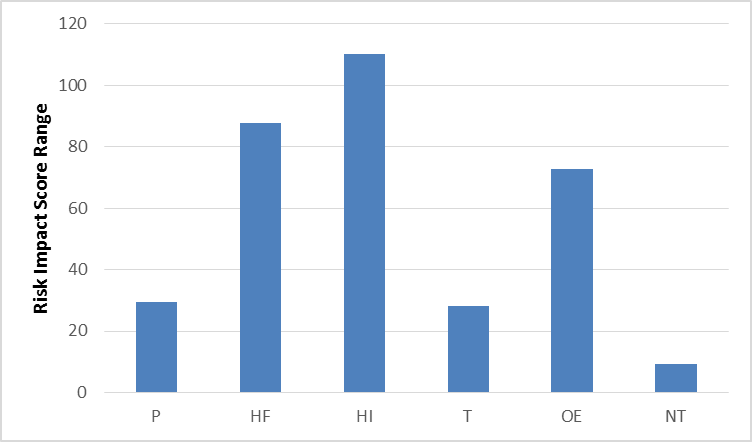 Figure3: Risk Impact RangeThe elucidation of the chart is based on types of risks and how much they impact the birds’ population of the SBS. Habitat Intervention is the highest while Natural Threat is affecting only for short term. Habitat Intervention will not only affect the birds but also it’s after affects would be much high.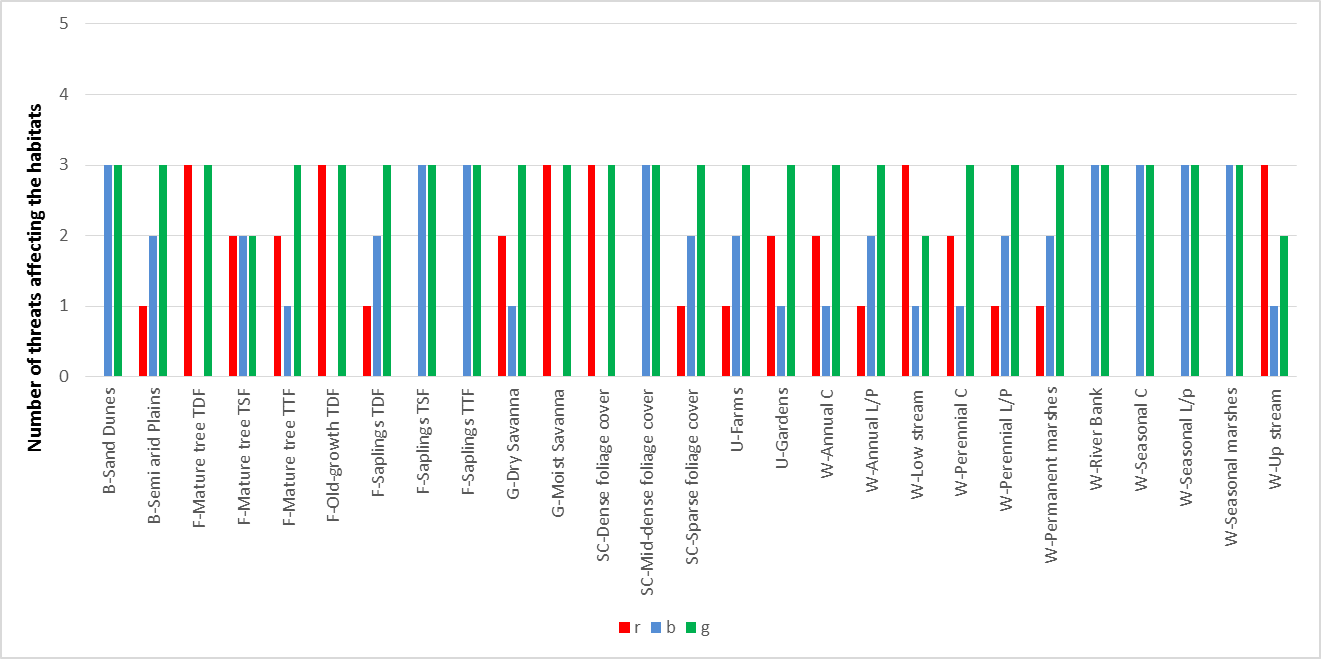 Figure4: Threats to SBShabitatsFigure 4 is a detail illustration of multiple threats that are direct or indirect, and for long term or short term are affecting the birds’ habitat. The impact comparison shows that mature trees, old growths of native forest, grassland’s moist savannah and scrubland’s dense foliage are under equal threats. In wetlands, low stream and upstream, river is in under habitat depletion. Threats to BirdsHuman Intervention(74.12) and Wildlife Crimes ( 65.50) are the main risks at this site. 37 birds, out of 243, are locally extinct here, and 32 birds are at a high risk.Forest birds, grassland birds, scrubland birds, and bare ground birds are the most threatened guilds at SBS and other are at immediacy risk. These two threats are followed by unplanned Tourism in the natural site.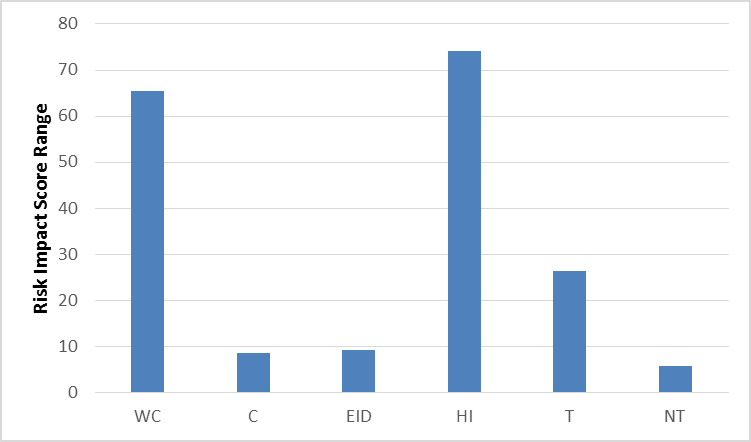 Figure5: Risk Impact Range (bird threats)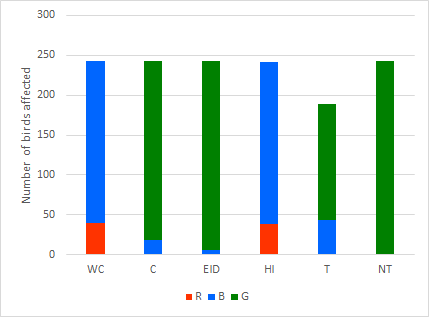 Figure6: Threats to birds at SBSThe interpretation of Figure 6 reveals the number of birds that are being affected from the threats. Wildlife Crime and Habitat Interventions stood on the same level as the threatened number of birds are almost equal and the risk impact of these threats is also the same. Only natural threats are even among all the birds and persists no long term problems for the aves. 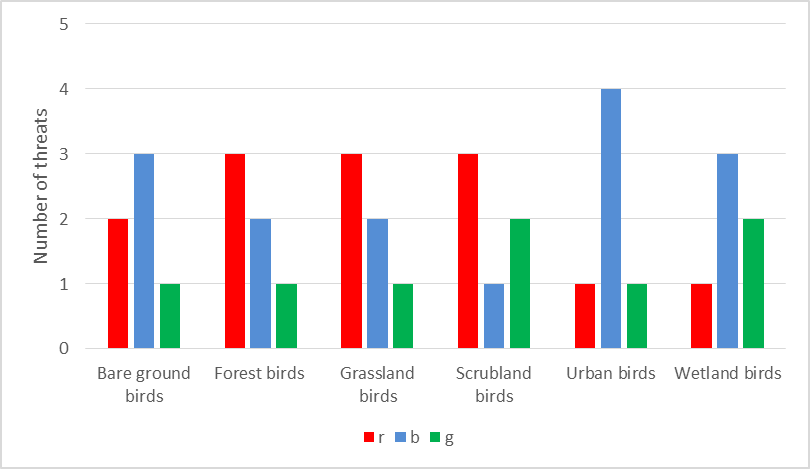 Figure7: Threats to bird guilds at SBSFigure 7 depicts which varieties of birds, based on their habitat preference, are being affected by the threats. It further reflectsthe category of birds that are suffering from single type of threat and the category that goes as high as surviving against 4 threats. The above results demonstrate that almost all the birds of the study site are at threatened. To analyze the reasons for this, management effectiveness of the site was evaluated using RAPPAM (Ervin, 2003). The relatively high market value of land and the ease of access make the site vulnerable.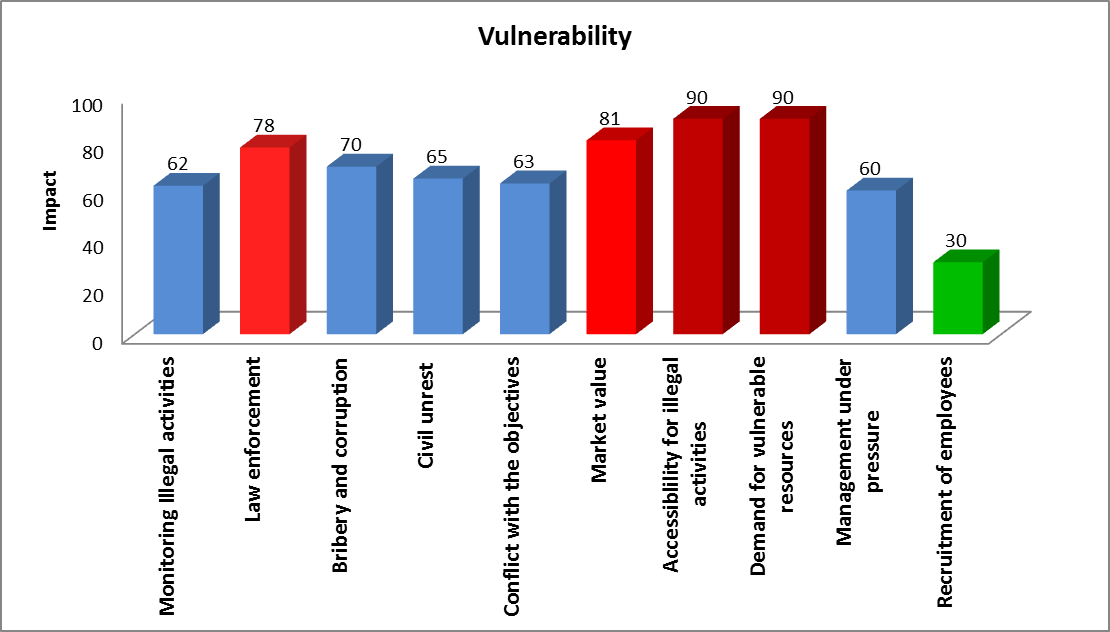 Figure 8: Vulnerability at SBSOutput points out that the main problem here is lack of law enforcement. Degree of efforts for site restoration and mitigation should also be taken in account. The PA is suffering from laxity of staff and habitat negligence. Infrastructure development, related to wildlife protection and conservation are also needed.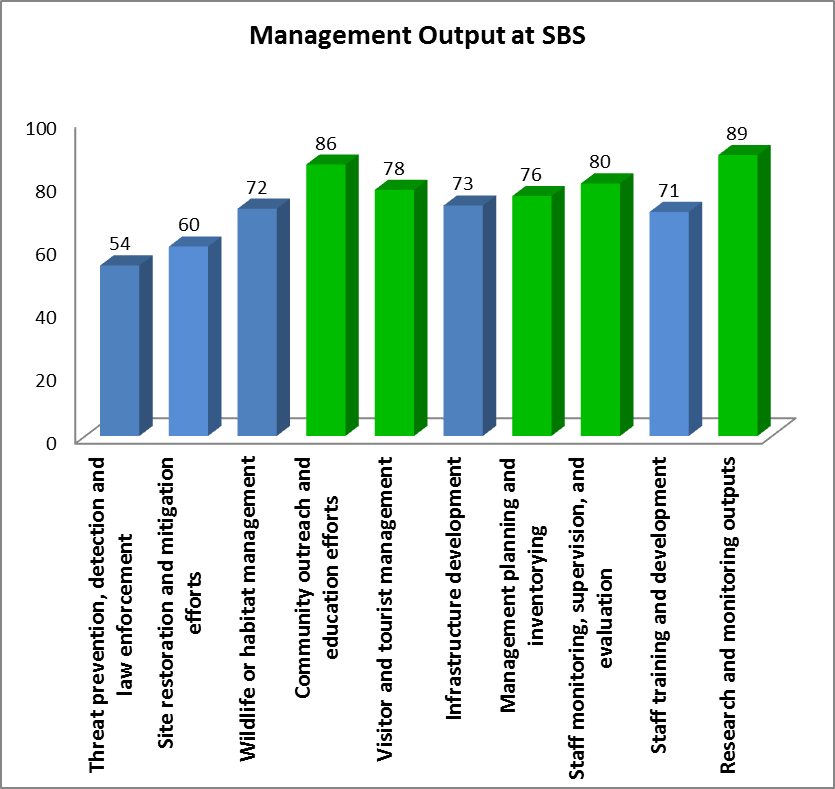 Figure 9: Management outputDISCUSSION AND CONCLUSION (10 Bold)The developed RIA methodology offers a realistic approach to assess ecological risks. It takes into account uncertainty in the analysis. The method is interactive and has the advantage of bringing stakeholders, scientists and managers together to develop management solutions. The scientific development of ecological risk assessment methodology serves as a useful environmental management tool.The main goal of the model is to determining the risk impacts of threats of the study sites which will help in determining local conservation status, disturbance gradients, birds that are most threatened and the priority areas for conservation.REFERENCES (10 Bold)Ankley, G.T.,  Bennett, R. S., Erickson, R. J., Hoff, D. J.,  Hornung, M. W., et al. 2010. Adverse Outcome Pathways: A Conceptual Framework to Support Ecotoxicology Research and Risk Assessment. Environmental Toxicology and Chemistry, 29:3, 730–741.Burger, J. 2008. Assessment and management of risk to wildlife from cadmium. Science of the Total Environment. 389:1, 37–45.Carr, N.B., Garman, S.L., Walters, A., Ray, A., Melcher, C.P., et al. (2013). Wyoming Basin Rapid Ecoregional Assessment work plan: U.S. Geological Survey Open-File Report58, 2013–1223. http://dx.doi.org/10.3133/ofr20131223.ISSN 2331-1258Diamond, J. M. and Serveiss, V. B. 2001.Identifying Sources of Stress to Native Aquatic Fauna Using a Watershed Ecological Risk Assessment Framework.Environ. Sci. Technol., 35 (24), pp 4711–4718.DOI: 10.1021/es0015803.Ervin, J. (2003). WWF: Rapid Assessment and prioritization of Protected Area Management (RAPPAM) Methodology. WWF Gland, Switzerland WWF.Garcia-Alonso, M., Jacobs, E., Raybould, A., Nickson, T. E., Sowig, P., et al. 2006. A tiered system for assessing the risk of genetically modified plants to non-target organisms. Environ. Biosafety Res. 5, 57–65 DOI: 10.1051/ebr:2006018. Higgins, S. I., Clark, J. S., Nathan, R., Hovestadt, T., Schurr, F., et al. (2003), Forecasting plant migration rates: managing uncertainty for risk assessment. Journal of Ecology, 91: 341–347. doi:10.1046/j.1365-2745.2003.00781.xHobdaya, A. J., Smitha, A.D.M., Stobutzki, I. C., Bulman, C., Daleya, C. R., et al. 2011. Ecological risk assessment for the effects of fishing. Fisheries Research 108 (2011) 372–384.Hope, B. K. 2006. An examination of ecological risk assessment and management practices. Environment International. 32(8):983–995Kolar, C. S. and Lodge,  D. M. 2002. Ecological Predictions and Risk Assessment for Alien Fishes in North America, Science 298, 1233. DOI: 10.1126/science.1075753Linkov, I. Satterstrom, F. K., Steevens, J., Ferguson, E. and Pleus, R. C. 2007. Multi-criteria decision analysis and environmental risk assessment for nanomaterials. Journal of Nanoparticle Research 9:543–554. DOI 10.1007/s11051-007-9211-0.Power, M. and McCarty, L.S. 2010. Trends in the Development of Ecological Risk Assessment and Management Frameworks. 7-18 http://dx.doi.org/10.1080/20028091056683Appendix IThreat Impact QuestionnaireThis questionnaire is prepared to identify threats and its levels for the wild birds in study area. Instruction to fill the questionnaireGive score to each threat from 0 – 5 on the basis of how much the threat is affecting the birds in the given time.Timing of threatGive score to each threat from 0 – 5 on the basis of threat range and how much population is being affected Range of threatGive score to each threat from 0 – 5 on the basis of how much the threat is affecting the birds and causing species depletion.Severity of threatFuzzy ScaleTriangular fuzzy scaleDescription(1,1,1) if diagonal(1,1,3) for equal importanceEqual importance(1, 3, 5)Moderate importance of one over another(3, 5, 7)Strong importance of one over another(5, 7, 9)Very strong importance of one over another(7, 9, 9)Extreme importance of one over another(1, 2, 4), (2, 4, 6), (4, 6, 8), (6, 8, 9)Intermediate values(1)(2)(4)(5)Timing of threat                                                                     Timing score (TS)Happening now5Likely in short term (within 4 years) 3Likely in long term (beyond 4 years) 1Past (and unlikely to return) and no longer limiting0Range of threat                                                              Range score (RS)Whole population/area (>90%)5Most of population/area (50-90%)3Some of population/area (10-50%)1Few individuals/small area (<10%)0Severity of threatSeverity score (SeS)Rapid deterioration (>30% over 7 years)5Moderate deterioration (10–30% over 7 years)3Slow deterioration (1–10% over 7 years)1No or imperceptible deterioration (<1% over 7 years)0(6)(7)(8)(9)S.No.Attributes 1.TemperatureAverage  2.0°C – 45.6°C2.Rainfall203.3 mm3.Humidity Average – 565.Species Inventory (self-observation)5.Area value (self-observation)6.Vegetation (self-observation)First LevelSecond LevelThird LevelGrasslandDry Savanna, Moist SavannaScrublandXeric ShrubsDense foliage cover, Mid-dense foliage cover, Sparse foliage coverForestTropical Dry ForestSaplings, Mature tree, Old-growthForestTropical Seasonal ForestSaplings, Mature treeForestTropical thorn forestsSaplings, Mature treeBare GroundSand Dunes, Semi-arid PlainsUrban LandscapeFarms, GardensWetlandsRiverUpstream, Low stream, River BankWetlandsLake/PondPerennial, Annual, SeasonalWetlandsMarshesSeasonal marshes, Permanent marshesWetlandsCanalPerennial, Annual, SeasonalS.No.CriteriaDescription1.Demographic conditions of the habitatThe present absent data of the species and frequency of rare species2.Temporal geographyIt concern the periodic geography of the pre and post habitat fragmentation3Habitat qualityConsiders habitat types that are suitable for a species5.Seasonal habitat change5.Food availabilityConsiders availability of food for the species considered in the patch6.Nesting availabilityConsiders availability of food for the species considered in the patch7.Proximity to waterConsiders stagnant or running freshwater sources, e.g., ponds, lakes, rivers in the patch or within the travel distances of an organism8.Arbitrary threats to the habitatPressure and threats due to land use change and development activities, and all other unwanted activities impacting wildlife (In RAPPAM)Disturbance GradientApplicable to BirdsLikely to affect population trends within next 5 years?PoachingYesYesTrading YesYesHuntingYesYesVehicular PollutionYesYesChemical run offYesYesSewage and drain waterYesYesElectrocutionYesYesAir collisionYesYesBuilding collisionYesYesTransmissionYesYesParasiticYesYesBacterialYesYesDeforestationYesYesLoss of Buffer zoneYesYesHabitat encroachmentYesYesIndustrializationYesYesBuilding constructionYesYesRecreational activitiesYesYesResidential expansionsYesYesNoise disturbanceYesYesOff road vehicle YesYesgarbage disposal YesYesSand miningYesYesFishingYesYesWater developmentYesYesLive-stock grazingYesYesPredationYesYesInter/intra species competitionYesYesDisasterYesYesTemperatureYesYesResearchNoN/ADefense activitiesNoN/AThreat ClassDisturbance gradientTypePopulation components affectedWildlife CrimePoachingDirectEggs, Juveniles,  AdultsTrading DirectEggs, JuvenilesHuntingDirectAdultsPollutionVehicular PollutionIndirectJuvenilesChemical run offIndirectEggs, JuvenilesSewage and drain waterIndirectEggs, JuvenilesCollisionElectrocutionDirectAdultsAir collisionDirectAdultsBuilding collisionDirectAdultsEmerging infectious diseaseTransmissionDirectJuveniles,  AdultsParasiticDirectAdultsBacterialDirectEggs, Juveniles,  AdultsHabitat FragmentationDeforestationDirectAdultsLoss of Buffer zoneDirectEggs, Juveniles,  AdultsHabitat encroachmentDirectEggs, Juveniles,  AdultsHuman interventionIndustrializationDirectAdultsBuilding constructionDirectEggs, Juveniles,  AdultsRecreational activitiesDirectJuveniles,  AdultsResidential expansionsDirectEggs, Juveniles,  AdultsTourism Noise disturbanceDirectAdultsoff road vehicle DirectAdultsgarbage disposal DirectJuveniles,  AdultsOver exploitationSand miningIndirectEggsFishingIndirectEggsWater developmentIndirectEggs, JuvenilesLivestock grazingIndirectEggs, Juveniles,  AdultsNatural threatsPredationDirectEggs, Juveniles,  AdultsInter/intra species competitionDirectAdultsDisasterDirectEggs, JuvenilesTemperatureDirectEggs, JuvenilesBird ThreatsHabitat ThreatsWildlife Crime (WC)Pollution (Pol)Collision (C)Habitat fragmentation (HF)Emerging infectious disease (EID)Human intervention (HI)Human intervention (HI)Tourism (T)Tourism (T)Over exploitation (OE)Natural threats (NT)Natural threats (NT)WCHCMEIDMHIHT HNTHWC5C3EID3HI5T 5NT5WCCEIDHIT NTWC1(5,7,9)(1,3,5)(1,1,3)(1,3,5)(3,5,7)C1(1/4,1/2,1)(1/8,1/6,1/4)(1,1,3)(1,3,5)EID1(1/8,1/6,1/4)(1/4,1/2,1)(1,3,5)HI1(3,5,7)(3,5,7)T 1(1,2,4)NT1WC(0.1478, 0.3530, 0.7278)C (0.0444, 0.0964, 0.2086)EID(0.0483, 0.1203, 0.2735)HI(0.2041, 0.4101, 0.7653)T(0.0602, 0.1283, 0.3225)NT(0.0373, 0.0886, 0.1992)WC0.3954C 0.1114EID0.1406HI0.4474T0.1598NT0.1034WC0.2911C 0.0821EID0.1035HI0.3294T0.1177NT0.0762WCCEIDHITNT1.4560.2460.3111.6470.5880.381WCCEIDHITNTTS353555RS553555SeS533553WCCEIDHITNT13139151513Bird CodeSpeciesWCCEIDHITNTPPPs282Alexandrine Parakeet513151PCDi173Ashy Drongo111111PCPr168Ashy Prinia111111CCEu110Asian Koel111111CCAn083Asian Openbill111111AACy021Asian Palm Swift 111351PCTe174Asian Paradise Flycatcher 111111PSSt246Asian Pied Starling 115111Bird CodeSpeciesWCCEIDHITNTPPPs282Alexandrine Parakeet457189453PCDi173Ashy Drongo976993PCPr168Ashy Prinia976993CCEu110Asian Koel976993CCAn083Asian Openbill976993AACy021Asian Palm Swift 97627453PCTe174Asian Paradise Flycatcher 976993PSSt246Asian Pied Starling 9730993Bird CodeWildlife CrimeCollisionEmerging infectious diseaseHuman interventionTourism Natural threatsPPPs282Alexandrine Parakeet65.503491.7230865.59074214.8248826.477891.142523PCDi173Ashy Drongo13.10071.7230861.86358114.824885.2955781.142523PCPr168Ashy Prinia13.10071.7230861.86358114.824885.2955781.142523CCEu110Asian Koel13.10071.7230861.86358114.824885.2955781.142523CCAn083Asian Openbill13.10071.7230861.86358114.824885.2955781.142523AACy021Asian Palm Swift 13.10071.7230861.86358144.4746326.477891.142523PCTe174Asian Paradise Flycatcher 13.10071.7230861.86358114.824885.2955781.142523PSSt246Asian Pied Starling 13.10071.7230869.31790314.824885.2955781.142523PolHFHITOENTB-Sand Dunes1.17751610.5123713.217731.12696226.167543.062612B-Semi arid Plains1.17751631.5371239.65323.38088626.167543.062612F-Mature tree TDF3.53254752.5618666.088673.38088643.612563.062612F-Mature tree TSF1.17751631.5371239.65323.38088626.167543.062612F-Mature tree TTF3.53254752.5618639.65325.6348126.167543.062612F-Old-growth TDF3.53254752.5618666.088675.6348143.612563.062612F-Saplings TDF1.17751631.5371239.65321.1269628.7225123.062612F-Saplings TSF1.17751610.5123713.217731.1269628.7225123.062612F-Saplings TTF1.17751610.5123713.217731.12696226.167543.062612G-Dry Savanna1.17751631.5371266.088671.12696243.612563.062612G-Moist Savanna3.53254752.5618639.65323.38088643.612563.062612SC-Dense foliage cover1.17751652.5618666.088671.12696243.612563.062612SC-Mid-dense foliage cover1.17751631.5371213.217731.12696226.167543.062612SC-Sparse foliage cover1.17751610.5123739.65321.1269628.7225123.062612U-Farms3.53254710.5123766.088673.38088626.167543.062612U-Gardens1.17751631.5371266.088671.12696243.612563.062612W-Annual C3.53254731.5371239.65323.38088626.167543.062612W-Annual L/P3.53254731.5371239.65325.6348126.167543.062612W-Low stream3.53254752.5618666.088673.38088643.612569.187835W-Perennial C5.88757831.5371266.088675.6348143.612563.062612W-Perennial L/P5.88757831.5371266.088675.6348126.167543.062612W-Permanent marshes3.53254731.5371239.65323.38088626.167543.062612W-River Bank3.53254731.5371213.217731.12696226.167543.062612W-Seasonal C3.53254710.5123713.217731.1269628.7225123.062612W-Seasonal L/p1.17751610.5123713.217731.1269628.7225123.062612W-Seasonal marshes1.17751610.5123713.217731.1269628.7225123.062612W-Up stream5.88757852.5618639.65325.6348143.612569.187835PolHFHITOENTPrimary Forest birds 17.6627487.6031110.147828.1740572.68769.187835Water birds29.4378952.56186110.147828.1740572.68769.187835Grassland bird17.6627487.6031110.147816.9044372.68761.837567Deep Forest Bird5.88757887.6031110.147816.9044372.68765.512701Shore birds29.4378987.603166.0886728.1740543.612569.187835Scrubland bird17.6627452.5618666.0886716.9044343.612561.837567Urban birds29.4378952.56186110.14785.6348143.612561.837567Marshes birds17.6627487.603166.0886716.9044314.537521.837567Timing of threat                                                                     Timing score (TS)Happening now5Likely in short term (within 4 years) 3Likely in long term (beyond 4 years) 1Past (and unlikely to return) and no longer limiting0Bird CodeBirdWildlife CrimeCollisionEmerging infectious diseaseHuman interventionTourismNatural threatsPCDi173Ashy DrongoPCPr168Ashy PriniaCCEu110Asian KoelCCAn083Asian OpenbillAACy021Asian Palm SwiftRange of threat                                                              Range score (RS)Whole population/area (>90%)5Most of population/area (50-90%)3Some of population/area (10-50%)1Few individuals/small area (<10%)0Bird CodeBirdWildlife CrimeCollisionEmerging infectious diseaseHuman interventionTourismNatural threatsPCDi173Ashy DrongoPCPr168Ashy PriniaCCEu110Asian KoelCCAn083Asian OpenbillAACy021Asian Palm SwiftSeverity of threatSeverity score (SeS)Rapid deterioration (>30% over 7 years)5Moderate deterioration (10–30% over 7 years)3Slow deterioration (1–10% over 7 years)1No or imperceptible deterioration (<1% over 7 years)0Bird CodeBirdWildlife CrimeCollisionEmerging infectious diseaseHuman interventionTourismNatural threatsPCDi173Ashy DrongoPCPr168Ashy PriniaCCEu110Asian KoelCCAn083Asian OpenbillAACy021Asian Palm Swift